Všechnu moc lidu StalinoviVálka sice skončila před třemi lety, v myslích lidí je ale - slovy Benešovými - stále přítomná. Celá společnost prochází velkou změnou - politické i společenské klima prvních poválečných let je úplně jiné než v období první republiky.Video Beneš o slábnutí víry v demokracii v únoru 1948 1 Jak Beneš hodnotí český národ? 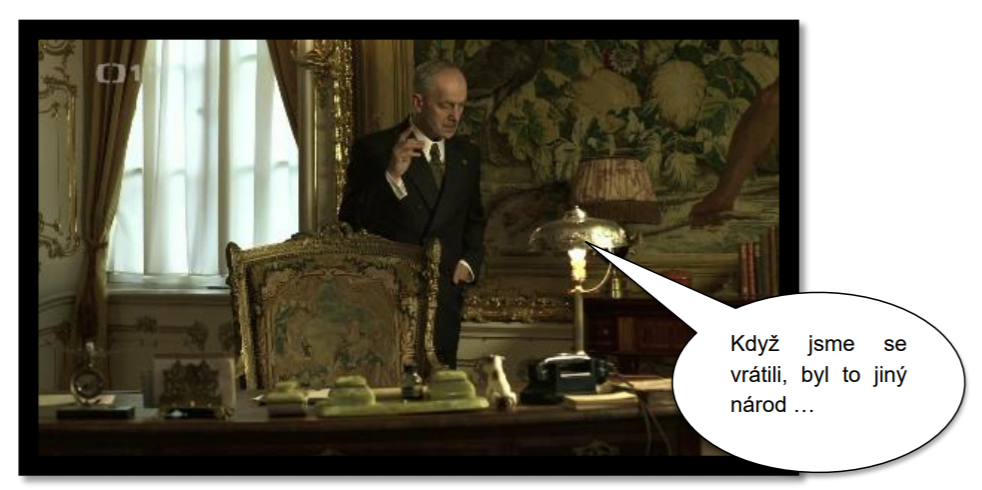  Video Počátek únorové krize z pohledu představitelů KSČ1  Co to byla Národní fronta? 2   Jaký význam měla Národní fronta pro komunisty? 3   Vysvětlete význam sousloví posvátná kráva ve videu.